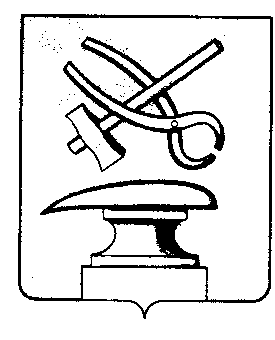 РОССИЙСКАЯ ФЕДЕРАЦИЯПЕНЗЕНСКАЯ ОБЛАСТЬСОБРАНИЕ ПРЕДСТАВИТЕЛЕЙ  ГОРОДА КУЗНЕЦКАРЕШЕНИЕО внесении изменений в решение Собрания представителей города Кузнецка от 29.08.2019 № 44-73/6 «Об утверждении Положения о денежном содержании Главы города Кузнецка, муниципальных служащих города Кузнецка, председателя и аудиторов контрольно-счетной палаты города Кузнецка»Принято Собранием представителей города Кузнецка 31 августа 2023 годаВ соответствии со статьей 22 Федерального закона от 02.03.2007 № 25-ФЗ «О муниципальной службе в Российской Федерации», статьей 9 Закона Пензенской области от 10.10.2007 № 1390-ЗПО «О муниципальной службе в Пензенской области», Постановление Правительства Пензенской области от 31.07.2023 № 640-пП «Об индексации заработной платы работников государственных учреждений (организаций) Пензенской области», руководствуясь ст. 21 Устава города Кузнецка Пензенской области,Собрание представителей города Кузнецка решило:1. Внести в решение Собрания представителей города Кузнецка от 29.08.2019 № 44-73/6 «Об утверждении Положения о денежном содержании Главы города Кузнецка, муниципальных служащих города Кузнецка, председателя и аудиторов контрольно-счетной палаты города Кузнецка» (далее –решение) следующие изменения:1.1. Приложение № 1 к Положению о денежном содержании Главы города Кузнецка, муниципальных служащих города Кузнецка, председателя и аудиторов контрольно-счетной палаты города Кузнецка изложить в следующей редакции:«РАЗМЕРЫДОЛЖНОСТНЫХ ОКЛАДОВ ГЛАВЫ ГОРОДА КУЗНЕЦКА,МУНИЦИПАЛЬНЫХ СЛУЖАЩИХ, ПРЕДСЕДАТЕЛЯ И АУДИТОРОВКОНТРОЛЬНО-СЧЕТНОЙ ПАЛАТЫ ГОРОДА КУЗНЕЦКА»;1.2. Приложение № 2 к Положению о денежном содержании Главы города Кузнецка, муниципальных служащих города Кузнецка, председателя и аудиторов контрольно-счетной палаты города Кузнецка изложить в следующей редакции:РАЗМЕРЫЕЖЕМЕСЯЧНЫХ ДОПЛАТ К ДОЛЖНОСТНОМУ ОКЛАДУ ЗА КЛАССНЫЙ ЧИН».2. Настоящее решение вступает в силу после его официального опубликования и распространяется на правоотношения, возникшие с 01.07.2023 года.3.Опубликовать настоящее решение в Вестнике Собрания представителей города Кузнецка. Председатель Собрания представителейгорода Кузнецка                                                                                        В.Е. ТрошинГлава города Кузнецка						                С.А. Златогорский31.08.2023 №79-53/7Наименование должностейРазмер должностного оклада в месяц(в рублях)Глава города Кузнецка 27200Первый заместитель главы администрации16867Заместитель главы администрации15137Председатель контрольно-счетной палаты15137Руководитель иного органа местного самоуправления, отраслевого (функционального) органа администрации13787Начальник отдела администрации13221Заместитель начальника отдела администрации, руководителя иного органа местного самоуправления11853Начальник отдела иного органа местного самоуправления10490Заведующий сектором администрации9577Помощник главы администрации9577Заместитель начальника отдела иного органа местного самоуправления, заведующий сектором иного органа местного самоуправления, аудитор контрольно-счетной палаты города Кузнецка9577Главный специалист администрации, иного органа местного самоуправления7754Ведущий специалист администрации, иного органа местного самоуправления6842Специалист 1 категории администрации, иного органа местного самоуправления5934Специалист 2 категории администрации, иного органа местного самоуправления5020Специалист администрации, иного органа местного самоуправления4110Классные чиныРазмер доплаты (в рублях) за классный чинРазмер доплаты (в рублях) за классный чинРазмер доплаты (в рублях) за классный чинКлассные чины1 класс2 класс3 классДействительный муниципальный советник802257905399Муниципальный советник481742503844Советник муниципальной службы368030852896Референт муниципальной службы270623262229Секретарь муниципальной службы213719461730